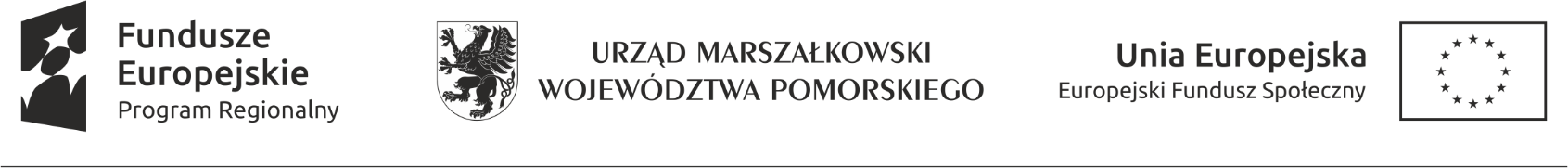 Załącznik nr 1        RO.271.51.2017……………………………………..             (znak sprawy)FORMULARZ OFERTOWYJa/My, niżej podpisany/i* ……………………………………………………………………………………………………………………….działając w imieniu i na rzecz:  ………………………..................................................................................................................................( pełna nazwa Wykonawcy )..................................................................................................................................................................(adres siedziby Wykonawcy )Adres e-mail wykonawcy:   .................................................................. W nawiązaniu do zapytania ofertowego składam/y niniejszą ofertę na: 
Zakup i dostawa sprzętu oraz pomocy dydaktycznych w ramach projektu „Interaktywny przedszkolak” realizowanego w ramach Regionalnego Programu Operacyjnego Województwa Pomorskiego na lata 2014-2020 przez Gminę Zblewo                                                                  (nazwa przedmiotu postępowania)W odpowiedzi na zapytanie ofertowe (zgodnie z załączonym formularzem cenowym) oferujemy wykonanie przedmiotu zamówienia za łączną cenę:Za cenę:  ………………..…………………………………….. zł brutto (słownie: ……………………………………………………………………………………………………….),Za cenę:  ………………..…………………………………….. zł netto (słownie: ……………………………………………………………………………………………………….),Podatek VAT (………….%)  ………………..zł (słownie: ……………………………………………………………………………………………………….),Zobowiązuję(-emy) się, w przypadku wybrania naszej oferty, do rozpoczęcia i zakończenia realizacji zamówienia w terminach wskazanych w Zaproszeniu do Składania Ofert – Zapytaniu ofertowym.Oświadczam(-y), że nie podlegamy wykluczeniu z postępowania o udzielenie zamówienia w oparciu o art. 24 ust.1 ustawy – Prawo zamówień publicznych.Oświadczam(-y), że posiadam (-y) niezbędną wiedzę i doświadczenie oraz dysponuję(-emy) potencjałem technicznym i osobami zdolnymi do wykonania zamówienia.W przypadku przyznania (nam) zamówienia zobowiązuję (- emy) się do zawarcia umowy w miejscu i terminie wskazanym przez Zamawiającego- nieobligatoryjnie*.Załączniki:Formularz cenowy.................................., dnia ............................................................................................................................................				Podpis i pieczęć osoby uprawnionej do reprezentowania WykonawcyREGON:                    NIP:---